DEĞERLİ VELİMİZ;PAZARTESİ GÜNLERİMİZ KİTAP GÜNÜDÜR( Çocuklarımızın yaş düzeyine uygun evden getirdikleri kitaplar okunacaktır.)SALI GÜNLERİMİZ PAYLAŞIM GÜNLERİDİR SAĞLIKLI YİYECEK GÖNDEREBİLİRSİNİZ. (Kuruyemiş, meyve vb.)BU AY ORYANTASYON HAFTALARINI İÇİNE ALARAK EĞLENCELİ VE OYUN AĞIRLIKTA OLACAKTIR.KÖPÜK VE BALON PARTİMİZ OLACAKTIR.DEĞERLER EĞİTİMİİNGİLİZCEİNGİLİZCEAYIN RENGİAYIN RENGİAYIN RENGİAYIN RAKAMIAYIN RAKAMIAYIN TÜRK BÜYÜĞÜTANIŞMAPAYLAŞMAGREETİNG (TANIŞMA)NUMBERS (SAYILAR )GREETİNG (TANIŞMA)NUMBERS (SAYILAR )SARISARISARI11DEDE KORKUTMÜZİK ETKİNLİĞİOYUN ETKİNLİĞİOYUN ETKİNLİĞİTÜRKÇE DİL ETKİNLİĞİTÜRKÇE DİL ETKİNLİĞİTÜRKÇE DİL ETKİNLİĞİSANAT ETKİNLİĞİSANAT ETKİNLİĞİDRAMA ETKİNLİĞİOKULA BAŞLADIMOKULUMU PEK ÇOK SEVERİMVÜCUDUMUZ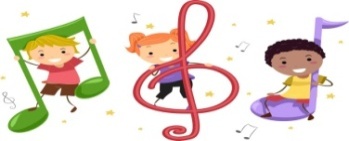 TANIŞMA OYUNUNESNE EŞLEŞTİRMEŞEKİL TAMAMLAMARENK EŞLEŞTİRMEÜFLEMELİ OYUNLOLİPOP GEÇİRMEİÇİNDE-DIŞINDA OYUNUDİKKAT OYUNUYAP-BOZ OYUNLARIMIZRENKLERİ ÖĞRENİYORUZSAR SAR OYUNUİSABET OYUNUGÖRSEL ALGILAMA OYUNUDALDAN ELMA TOPLAYALIM OYUNUPARKUR OYUNUDUYGU OYUNUSANDALYE KAPMACA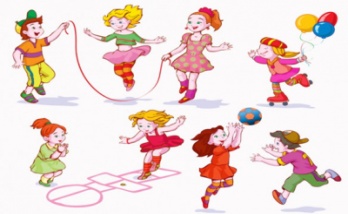 TANIŞMA OYUNUNESNE EŞLEŞTİRMEŞEKİL TAMAMLAMARENK EŞLEŞTİRMEÜFLEMELİ OYUNLOLİPOP GEÇİRMEİÇİNDE-DIŞINDA OYUNUDİKKAT OYUNUYAP-BOZ OYUNLARIMIZRENKLERİ ÖĞRENİYORUZSAR SAR OYUNUİSABET OYUNUGÖRSEL ALGILAMA OYUNUDALDAN ELMA TOPLAYALIM OYUNUPARKUR OYUNUDUYGU OYUNUSANDALYE KAPMACAHİKÂYE ETKİNLİKLERİPARMAK OYUNUVÜCUDUMUZHİKÂYE CANLANDIRMA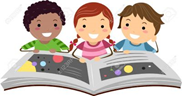 HİKÂYE ETKİNLİKLERİPARMAK OYUNUVÜCUDUMUZHİKÂYE CANLANDIRMAHİKÂYE ETKİNLİKLERİPARMAK OYUNUVÜCUDUMUZHİKÂYE CANLANDIRMAMAKAS ÇALIŞMASIÇİZGİ TAKİPFİL ETKİNLİĞİPAMUKLU ÇUBUKLA BOYAMA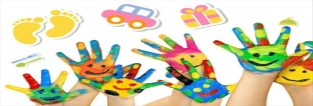 MAKAS ÇALIŞMASIÇİZGİ TAKİPFİL ETKİNLİĞİPAMUKLU ÇUBUKLA BOYAMABULUTLARHİKAYE CANLANDIRMAKUKLA 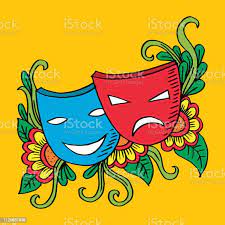 FEN VE DOĞA ETKİNLİĞİFEN VE DOĞA ETKİNLİĞİMONTESSORİ ETKİNLİĞİMONTESSORİ ETKİNLİĞİMONTESSORİ ETKİNLİĞİAKIL VE ZEKÂAKIL VE ZEKÂBELİRLİ GÜN VE HAFTALARBELİRLİ GÜN VE HAFTALARSICAK- SOĞUK SUDA ŞEKER ERİTME DENEYİ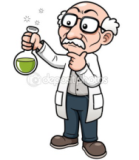 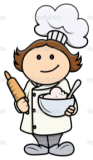 SICAK- SOĞUK SUDA ŞEKER ERİTME DENEYİŞEKİL EŞLEŞTİRMERENK EŞLEŞTİRMEMEYVE EŞLEŞTİRME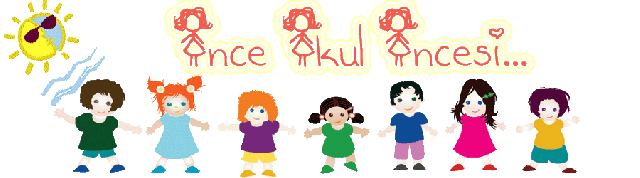 ŞEKİL EŞLEŞTİRMERENK EŞLEŞTİRMEMEYVE EŞLEŞTİRMECİCEK SAKSILARIKURBAĞALARGOKKUSAGICİCEK SAKSILARIKURBAĞALARGOKKUSAGICİCEK SAKSILARIKURBAĞALARGOKKUSAGIİLKÖĞRETİM HAFTASIİTFAİYECİLİK HAFTASI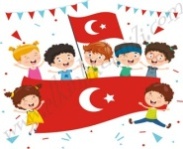 İLKÖĞRETİM HAFTASIİTFAİYECİLİK HAFTASIBİLGİLERİNİZE, SEVGİLERİMİZLE …EMİNE DİNÇ